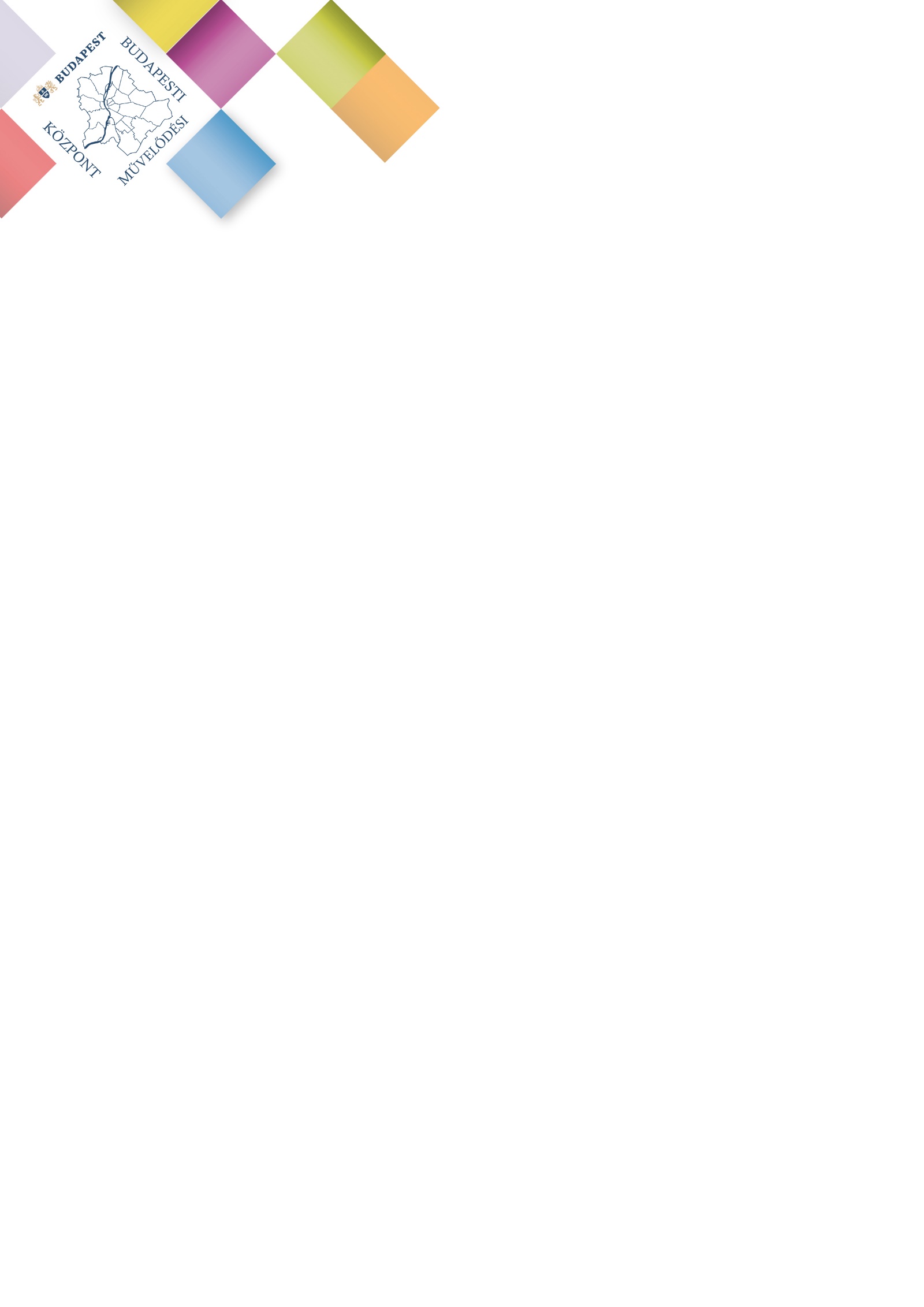 JELENTKEZÉSI LAPa Kortárs versmondó versenyreA verseny időpontja: 2024. április 18. csütörtök 15 óraHelyszíne: Merlin Színház – 1052 Budapest, Gerlóczy u. 4.Jelentkezési határidő: 2024. április 10.Jelentkező neve: Életkora: Iskola, osztály: 	Felkészítő tanárának neve /ha van/: Az előadni kívánt mű szerzője: Az előadni kívánt mű címe: Az előadás időtartama: Kapcsolattartó e- -mail címe:Kapcsolattartó telefonszáma: HOZZÁJÁRULÓ NYILATKOZAT Nyilatkozom, hogy a verseny lebonyolítása céljából, személyes adataim /gyermekem/ tanítványom személyes adatainak kezeléséhez hozzájárulok. Nyilatkozom, hogy a verseny eredményhirdetését követően, nevem és elért helyezésemnek/ a versenyző nevének és elért helyezésének a szervező intézmény honlapján való közzétételéhez hozzájárulok.  Kelt.: Budapest, …………………..                   …………………………………………..                  a jelentkező vagy képviselőjének /szülő vagy pedagógus/ aláírása